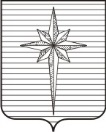 Дума ЗАТО ЗвёздныйРЕШЕНИЕ00.00.2021										           № 000О внесении изменений в статью 6 Положения о публичных слушаниях, общественных обсуждениях в городском округе ЗАТО Звёздный, утвержденное решением Думы ЗАТО Звёздный от 29.12.2020 №131На основании Федерального закона от 06.10.2003 № 131-ФЗ «Об общих принципах организации местного самоуправления в Российской Федерации», Градостроительного кодекса Российской Федерации, Устава городского округа ЗАТО ЗвездныйДума ЗАТО Звёздный РЕШИЛА:1. Внести следующие изменения в статью 6 Положения о публичных слушаниях, общественных обсуждениях в городском округе ЗАТО Звёздный, утвержденные решением Думы ЗАТО Звёздный от 29.12.2020 №131:1) в части 2 первое предложение изложить в следующей редакции:«Проект решения о предоставлении разрешения на отклонение от предельных параметров разрешенного строительства, реконструкции объектов капитального строительства подготавливается в течение пятнадцати рабочих дней со дня поступления заявления о предоставлении такого разрешения и подлежит рассмотрению на общественных обсуждениях или публичных слушаниях, проводимых в порядке, установленном настоящим Положением, с учетом положений статьи 5 настоящего Положения, за исключением случая, указанного в части 1.1 настоящей статьи.»2) часть 3 изложить в следующей редакции:«3. На основании заключения о результатах общественных обсуждений или публичных слушаний по проекту решения о предоставлении разрешения на отклонение от предельных параметров разрешенного строительства, реконструкции объектов капитального строительства комиссия в течение пятнадцати рабочих дней со дня окончания таких обсуждений или слушаний осуществляет подготовку рекомендаций о предоставлении такого разрешения или об отказе в предоставлении такого разрешения с указанием причин принятого решения и направляет указанные рекомендации главе местной администрации.2. Опубликовать настоящее решение установленным порядком в информационном бюллетене ЗАТО Звёздный «Вестник Звёздного».3. Настоящее решение вступает в силу после дня его официального опубликования.Глава ЗАТО Звёздный                                                                        А.М. Швецов